Subsidie de Merode prinsheerlijk platteland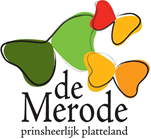 AANVRAAGFORMULIER 
Voor het bekomen van steun voor projecten in het kader van gebiedsontwikkeling 
‘de Merode prinsheerlijk platteland’ Naam project: Naam promotor:Indiendatum*:Dossiernummer*:* In te vullen door MerodeteamHet aanvraagformulier dient volledig ingevuld digitaal ingediend te worden ten laatste op 14 september 2018 via e-mail opinfo@demerodeonline.be en laurien.danckaerts@provincieantwerpen.beBij vragen kan u contact opnemen met het Merodeteam
MerodeteamDiestsebaan 28
2230 Herselt
Algemeen coördinator Laurien Danckaerts – 0494 17 15 10IDENTIFICATIE PROMOTOR,  COPROMOTOR(EN) en eventuele PARTNER(S)Promotor: de promotor is verantwoordelijk voor de inhoudelijke en financiële opvolging van het volledige ingediende project/evenement. Hij is bovendien het officiële aanspreekpunt. De subsidie wordt alleen op zijn rekeningnummer gestort. De promotor is verantwoordelijk voor (eventuele) doorstortingen naar de copromotor. De promotor is lid van de Algemene Vergadering de Merode. Copromotor: naast de promotor dient minstens één copromotor bij de uitvoering van het project/evenement betrokken te zijn. Beiden voeren het project/evenement samen uit. Uitgaven van de copromotor komen in aanmerking voor subsidiëring. De copromotor ontvangt zijn subsidie via de promotor. De copromotor is lid van de Algemene Vergadering de Merode.Partner: bij de uitvoering van een project/evenement kunnen partners betrokken zijn. Partners zijn geen lid van de Algemene Vergadering de Merode. Uitgaven van een partner komen in aanmerking voor subsidiëring. De partner ontvangt zijn subsidie via de promotor. PROMOTORNaam organisatie:Adres Maatschappelijke zetel:Ondernemingsnummer: Rekeningnummer:Naam contactpersoon:Telefoonnummer contactpersoon:E-mail contactpersoon:Correspondentieadres:COPROMOTOR 1Naam organisatie:Adres Maatschappelijke zetel:Naam contactpersoon:Telefoonnummer contactpersoon:E-mail contactpersoon:Correspondentieadres:COPROMOTOR 2 (indien van toepassing)Naam organisatie:Adres Maatschappelijke zetel:Naam contactpersoon:Telefoonnummer contactpersoon:E-mail contactpersoon:Correspondentieadres:PARTNER 1Naam organisatie:Adres Maatschappelijke zetel:Naam contactpersoon:Telefoonnummer contactpersoon:E-mail contactpersoon:Correspondentieadres:PARTNER 2: Naam organisatie:Adres Maatschappelijke zetel:Naam contactpersoon:Telefoonnummer contactpersoon:E-mail contactpersoon:Correspondentieadres:PARTNER 3:Naam organisatie:Adres Maatschappelijke zetel:Naam contactpersoon:Telefoonnummer contactpersoon:E-mail contactpersoon:Correspondentieadres:PROJECTBESCHRIJVINGNaam project
Gelieve in de titel de inhoud van het project weer te geven. Zorg voor een eenduidige en beknopte titel.…Locatie project
Indien het project op een bepaalde locatie doorgaat, gelieve deze locatie dan op kaart aan te duiden of een duidelijke geografische beschrijving te geven.…Begin- en einddatum project…Inhoudelijke omschrijving van het project (+stappenplan)Gelieve hieronder een bondige omschrijving te geven van het project Omschrijf WAT je beoogt te bereiken en toon aan dat het project aansluit bij de doelstelling van de oproep.Licht toe HOE deze doelstelling wordt bereikt. Toon aan dat de aanpak haalbaar is.Licht toe WANNEER welke stappen gepland zijn. vermeld de verschillende fasen van het project en de te ondernemen acties hiervoor.… (maximaal 2 A4-pagina’s)Koppeling aan het integraal plan de MerodeMaak duidelijk aan welke pijlers en speerpunten van het integraal plan de Merode wordt voldaan.   Het integraal plan de Merode is terug te vinden op http://www.demerodeonline.be/sdm_downloads/integraal-plan-merode/... (maximaal 1 A4-pagina)Samenwerking en taakverdeling van promotor, copromotor(en) en eventuele partner(s)Beschrijf de rolverdeling tussen de promotor, copromotor(en) en partners bij de financiering en uitvoering van het project. … (maximaal 1 A4-pagina)Vereist het project specifieke overheidsvergunningen/toelating van eigenaars?Indien ja, welke vergunningen? Beschikt u over deze vergunningen? Kunnen deze worden bekomen in de loop van het project? Indien u reeds over de vergunningen beschikt, gelieve deze dan mee te sturen als bijlagen.Indien er toelating van bepaalde eigenaars nodig is voor de uitvoering van het project, gelieve dan een schriftelijke bevestiging van de eigenaar mee te sturen.…Communicatie en promotieGelieve bondig weer te geven welke acties er zullen ondernomen worden om de Merode, prinsheerlijk platteland bekend te maken. Voorbeelden zijn zichtbaarheid op eigen website, persmomenten, persartikels, gebruik van sociale media, affiches, … Het Merodeteam kan hierin ondersteunen indien nodig.… (maximaal 1 A4-pagina)Duurzaam beheer na afloop van het projectOmschrijf hoe de verwezenlijking op een duurzame manier beheerd zal worden op lange termijn na afloop van het project.… FinancieringGeef een schematisch en voldoende gedetailleerd overzicht van de specifieke uitgaven en inkomsten voor het evenement en verduidelijk. Maak een uitsplitsing van de verschillende inkomsten en van de uitgaven per rubriek. Onderstaand schema geeft een voorbeeld van mogelijke inkomsten en uitgaven. Vermeld ook andere steun uit lokale, regionale, nationale, communautaire of Europese bronnen. INKOMSTENSubsidie ‘de Merode, prinsheerlijk platteland’Cofinciering parnertsAnder subsidiesTicketverkoop…UITGAVENPersoneelskost (indien toegelaten volgens het reglement)WerkingskostInvesteringskostPromotie en publicatie……BIJLAGENIndien van toepassing, voeg de volgende bijlagen toe: een afschrift van de nodige overheidsvergunningen indien deze reeds verkregen zijn.toelating van bepaalde eigenaars, indien nodig.een attest van de nodige verzekeringen. Indien u wenst, kan u andere bijlagen toevoegen om het ingediende dossier verder te documenteren. Voorbeelden van mogelijke bijlagen zijn overeenkomsten, toestemming van eigenaar, (digitaal) illustratiemateriaal, visienota's, conceptplannen, publicaties, offertes…). Geef hieronder een overzicht van de bijlagen en duid aan wat elke bijlage omvat.Bijlage 1:Bijlage 2:Bijlage 3:Bijlage 4:Bijlage 5:…ONDERTEKENING AANVRAAGHierbij bevestigen wij dat het aanvraagformulier voor de subsidie volledig en ter goeder trouw is ingevuld. Wij verklaren ons eveneens akkoord met de voorwaarden die zijn opgenomen in het reglement en de selectiecriteria die voor deze subsidie werden opgesteld.DatumNaam	Organisatie	HandtekeningBovenstaande verklaring dient ondertekend te worden door de promotor, copromotor(s) en de partner(s). 